Prosimo, vpišite vse podatke in v glavo dokumenta obvezno vpišite datum. / Please fill in all the data and enter the date into the document header.Izpolnjeno ter podpisano prijavo natisnite in pošljite v tiskani obliki po navadni pošti in v elektronski obliki (Word formatu) po elektronski pošti (prijavo za pridobitev akreditacije na info@slo-akreditacija.si, prijavo za širitev pa vašemu koordinatorju). / Print the completed and signed application form and send it by ordinary mail and in electronic format (Word document) by E-mail (initial application to info@slo-akreditacija.si; application for extension of scope to your coordinator).SPLOŠNI PODATKI O PRIJAVITELJU / General data about the applicantPrijavitelj je certifikacijski organ / Applicant is Certification Body: Naslov / Address: 	
	Matična številka / Registration No.: 		Davčna številka / VAT No.:	Naslov za pošiljanje računa / Invoicing Address: 	Številka TRR / Account No.: 	 Odprt pri banki / Opened at (Bank):	Tel. / Phone: 	Naslov domače strani na internetu / Homepage Address:	Kontaktna oseba / Contact personIme in priimek / Name and Surname: 	- položaj / position: 	Naslov / Address: 	
	Tel. / Phone: 	Naslov elektronske pošte / E-mail Address: 	Prijavitelj je individualni okoljski preveritelj / Individual Environmental Verifier:Ime in priimek / Name and Surname: 	Naslov / Address: 	
	Davčna številka / VAT No.:	Naslov za pošiljanje računa / Invoicing Address: 	Številka TRR / Account No.: 	 Odprt pri banki / Opened at (Bank):	Tel. / Phone: 		Naslov elektronske pošte / E-mail Address: 	SPLOŠNI POGOJI / General conditionsPrijavitelj mora Slovenski akreditaciji najmanj 4 tedne pred vsakim izvajanjem dejavnosti preverjanja posredovati najmanj:natančne podatke o akreditaciji/licenci okoljskega preveritelja (akreditacijska služba/organ za licenciranje, datum akreditacije/licence, obseg akreditacije/licence, veljavnost akreditacije/licence);podatke o posameznih članih presojevalske skupine (usposobljenost, šolanje in izkušnje na tehničnem področju in na področju okoljskih preverjanj);ukrepe za doseganje poznavanja slovenske zakonodaje;podatke o okoljskem preverjanju (čas in kraj okoljske preveritve, podatki o podjetju in kontaktni osebi, področje preverjanja);predviden način komuniciranja z osebjem preverjanca;podatke o izpolnjnju zahtev ISO 14001 (poročilo s certifikacijske presoje);program preveritve.Slovenska akreditacija bo na osnovi poslanega odločila o načinu nadzora nad okoljskim preveriteljem iz države članice ES in ga o vseh podrobnostih obvestila.The applicant shall provide to Slovenian Accreditation at least four weeks in advance of each verification activity:the EMAS verifier's details (Accreditation body/Licensing Body, date of accreditation/licence, scope of accreditation/scope of the licence, validity of accreditation/licence);team composition and its competences (education and experience in technical field as well as in the field of environmental verification);measures taken to deal with knowledge of the Slovenian legislation;when and where the verification will occur (address and contact details of the organisation, field of verification, date and location of verification);the way of communication with the organisation's staff being verifieddetails on the EMS of the site (can be in the form of a certification report)the verification programme.On the basis of the details provided, Slovenian Accreditation will decide on the method of supervision of the environmental verifier form an EC Member State and shall notify him or her of all the details.IZJAVA / STATEMENTIzjavljamo, da smo seznanjeni z naslednjimi pogoji za izvedbo postopka nadzora nad okoljskim preveriteljem, vezanimi na informacije in dostop do osebnih podatkov, in jih sprejemamo / We in addition hereby declare that we are aware of and accepting the following conditions for the supervision of environmental verifier regarding information and access to personal data:Posredovanje vseh v tem obrazcu navedenih podatkov je obvezno za uspešno izvajanje nadzornih postopkov. Osebni podatki se obdelujejo za namen nadzora okoljskega preveritelja iz države članice EU, ko izvaja aktivnosti preverjanja v Sloveniji. Upravljavec osebnih podatkov je javni zavod Slovenska akreditacija (v nadaljevanju tega besedila SA). Pooblaščena oseba za varstvo osebnih podatkov SA je dr. Boštjan Godec, direktor SA, Šmartinska 152, Ljubljana, 01 54 73 260, bostjan.godec@slo-akreditacija.si. SA lahko posreduje osebne podatke tretjim osebam, ki imajo v skladu z veljavno zakonodajo za pridobivanje, obdelavo, posredovanje ali hranjenje osebnih podatkov podlago v veljavni zakonodaji, osebni privolitvi posameznika ali pogodbenem razmerju. Osebni podatki se lahko hranijo do preklica privoljenja posameznika oz. še 12 let po prekinitvi postopka. Spodaj podpisana odgovorna oseba ima v zvezi z obdelovanjem osebnih podatkov pravico do dostopa do podatkov, pravico do popravka, pravico do izbrisa (»pravico do pozabe«), pravico do omejitve obdelave, pravico do prenosljivosti podatkov, pravico do ugovora in pravico do vložitve pritožbe v zvezi z obdelovanjem osebnih podatkov. Pisno oz. elektronsko zahtevo za uveljavitev omenjenih pravic nam prosim posredujte na sedež podjetja oz. na elektronski naslov info@slo-akreditacija.si. / Provision of all the data indicated in this form is a prerequisite for successful implementation of the supervision process. Personal data will be processed for the purpose of supervision of environmental verifier from other member state performing verification and validation activities in Slovenia. Public institute Slovenian Accreditation (hereinafter called "SA") is the administrator of personal data. Dr. Boštjan Godec, SA Director, Šmartinska 152, SI-1000 Ljubljana, +386 1 54 73 260, bostjan.godec@slo-akreditacija.si, is the person responsible for safeguarding personal data. SA may communicate personal data to third persons who, based on the applicable law, through personal permission by individual or through contractual relationship, hold the right to acquire, process, communicate or keep personal data. Personal data may be kept until revocation of the individual permission, or for another 12 years after the termination of the procedure. The undersigned responsible person shall have the right of access to the data, the right to correct, the right to erase ("right to forget"), the right to restrict processing, the right to transfer data, the right to object and the right to lodge a complaint in relation with processing of personal data. In order to exercise the above-mentioned rights, send us your written or electronic request to the head office of the company or to the e-mail address info@slo-akreditacija.si.	Žig	StampNAJAVA okoljskega preveritelja iz držav članic EU o AKTIVNOSTI preverjanja in potrjevanja v Sloveniji
Notification for verifiers from other member states performing verification and validation activities in Slovenia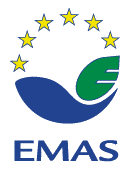 , Kraj, datumPlace, dateIme in podpis odgovorne osebeName and signature of responsible person